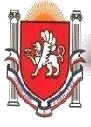 Республика Крым Белогорский район Зуйский сельский совет 12- сессия 2-го созываРЕШЕНИЕ05 августа 2020 года	№ 50О внесении изменения в решение Зуйского сельского совета Белогорского района Республики Крым от 18.12.2018 № 488 « Об утверждении Положения об оплате труда муниципальных служащих администрации Зуйского сельскогопоселения Белогорского района Республики Крым»В соответствии с Бюджетным и Трудовым Кодексами Российской Федерации, Федеральными Законами от 06.10.2003 года № 131-ФЗ «Об общих принципах местного самоуправления в Российской Федерации», от 02.03.2007 года№ 25-ФЗ «О муниципальной службе в Российской Федерации», Законами Республики Крым от 21.08.2014 года № 54-ЗРК «Об основах местного самоуправления в Республике Крым», от 10.09.2014 года № 76-ЗРК «О муниципальной службе в Республике Крым», от 16.09.2014 года № 78-ЗРК «О реестре должностей муниципальной службы в Республике Крым», Постановлением Совета министров Республики Крым от 26.09.2014 года № 362 «О предельных нормах формирования расходов на оплату труда депутатов, выборных должностных лиц местного самоуправления, муниципальных служащих в Республике Крым», Уставом муниципального образования Зуйское сельское поселение Белогорского района Республики Крым, утвержденным решением 3-й сессии Зуйского сельского совета 1-го созыва от 05.11.2014 г. № 15,Зуйский сельский совет РЕШИЛ:Внести изменения в решение Зуйского сельского совета Белогорского района Республики Крым от 18.12.2018 № 488 « Об утверждении Положения об оплате труда муниципальных служащих администрации Зуйского сельского поселения Белогорского района Республики Крым» следующие изменения:Приложение 2 к решению 62 й сессии Зуйского сельского совета I-го созыва от 18.12.2018 № 488 изложить в новой редакции:Размеры должностных окладовмуниципальных служащих Администрации Зуйского сельского поселенияПриложение 3к решению 62 й сессии Зуйского сельского совета I-го созыва от 18.12.2018 № 488 изложить в новой редакции:Размеры ежемесячной надбавкиза классный чин муниципальных служащих Администрации Зуйского сельского поселения Белогорского района Республики Крым.Настоящее решение подлежит обнародованию на официальном Портале Правительства Республики Крым на странице Белогорского муниципального района (nijno.rk.gov.ru)в разделе Муниципальные образования района, подраздел Зуйское сельское поселение, а также на информационном стенде Зуйского сельского совета, расположенного по адресу: Белогорский район, п.Зуя, ул.Шоссейная,64Председатель Зуйского сельского совета -глава администрации Зуйского сельского поселения	А.А.ЛахиНаименование должностиРазмер должностного оклада с 01.10.2020Должности муниципальной службыГруппа «Главные должности»- Заместитель главы администрации11 285,00Группа «Старшие должности» -Заведующий сектором9 162,00Ведущий специалист6 984,00Группадолжностеймуниципальной службыНаименованиеклассного чина муниципальныхслужащихРазмер	ежемесячной надбавки за классный чин (рублей в месяц) с01.10.2019Размер	ежемесячной надбавки за классный чин (рублей в месяц) с01.10.2019Размер	ежемесячной надбавки за классный чин (рублей в месяц) с01.10.2019Группадолжностеймуниципальной службыНаименованиеклассного чина муниципальныхслужащих1-й класс2-й класс3-й классГлавнаяМуниципальныйсоветник 1,2или 3 класса1 3411 2501 162СтаршаяРеферентмуниципальнойслужбы 1, 2 или 3класса805671625